فرم درخواست تصویب موضوع پایان‌نامه کارشناسی ارشدعنوان موضوعدانشجـوشماره دانشجوییاستاد راهنمااستاد مشاوردانشـــکده: فنی و مهندسی گروه آموزشی: مهندسی برق و کامپوتررشته تحصیلی: هوش مصنوعی و رباتیکزاین قسمت توسط حوزه مدیریت تحصیلات تکمیلی دانشگاه تکمیل خواهد شد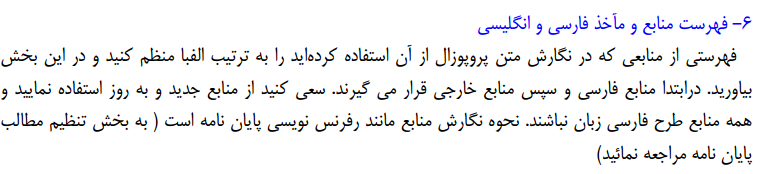 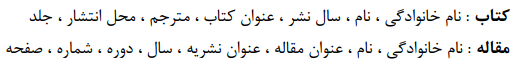 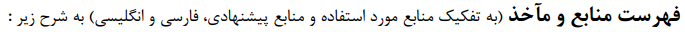 صورتجلسه گروه آموزشی  (نام گروه آموزشی تایپ)معاون محترم آموزشی و پژوهشی نام دانشکده تایپ شود....با سلاماحتراما به استحضار می‌رساند طرح پايان نامه كارشناسي ارشد آقاي/ خانم تایپ شود دانشجوي رشته تایپ شود گرايش: تایپ شود تحت عنوان: تایپ شوداستاد راهنما: تایپ شود استاد مشاور: تایپ شود در جلسه مورخ .............................. شوراي آموزشی گروه مطرح و با توجه به فرم های داوری پیوست، پس از بحث و تبادل نظر، با اکثریت آرا مورد تصویب اعضاء (به شرح زیر) قرار گرفت. مهر و امضاء مدیر گروه آموزشی .....صورتجلسه شورای تحصیلات تکمیلی دانشکده نام دانشکده تایپ شودموضوع طرح تحقیق خانم/آقای تایپ شود دانشجوی مقطع کارشناسی ارشد رشته تایپ شود تحت عنوان تایپ شود که طبق صورتجلسه پیوست قبلا به تصویب شورای آموزشی گروه مربوطه رسیده بود، در جلسه مورخ .............................. شورای تحصیلات تکمیلی دانشکده مطرح و پس از بحث و تبادل نظر با اکثریت آرا مورد تصویب اعضاء (به شرح زیر)    قرار گرفت. امضا معاون آموزشی و پژوهشی دانشکدهاز: معاون آموزشی و پژوهشی دانشکده نام دانشکده تایپ شودبه: مدیر تحصیلات تکمیلی دانشگاهموضوع: ارسال مدارک و مستندات طرح تحقیق پایان‌نامه (پروپوزال)با سلام، احتراماً به پیوست طرح پیشنهادی پایان‌نامه با مشخصات زیر به همراه فرهای داوری، صورتجلسات شورای آموزشی گروه و شورای تحصیلات تکمیلی این دانشکده جهت هرگونه اقدام مقتضی بحضور ارسال می‌گردد. ضمنا به استحضار می‌رساند طرح تحقیق مورد اشاره در جلسه مورخ ...................................... مورد تصویب شورای آموزشی گروه مربوطه و در جلسه مورخ ....................................... مورد تصویب نهایی شورای تحصیلات تکمیلی دانشکده قرار گرفته است.معاون آموزشی و پژوهشی دانشکده                               مهر و امضاءتاریخ تصویب پروپزال در گروه:تاریخ تصویب پروپزال در دانشکده:تاریخ دریافت پروپزال توسط مدیریت تحصیلات تکمیلی دانشگاه:1- اطلاعات مربوط به دانشجو1- اطلاعات مربوط به دانشجو1- اطلاعات مربوط به دانشجو1- اطلاعات مربوط به دانشجونام و نام خانوادگي:                                                                                 شماره دانشجويي:نام و نام خانوادگي:                                                                                 شماره دانشجويي:نام و نام خانوادگي:                                                                                 شماره دانشجويي:نام و نام خانوادگي:                                                                                 شماره دانشجويي:دانشكده:رشته تحصيلي:گرايش:سال ورود:نوع ورود:             روزانه                        نوبت دوم             پردیس خودگردان                                  استعداد درخشان  نوع ورود:             روزانه                        نوبت دوم             پردیس خودگردان                                  استعداد درخشان  نوع ورود:             روزانه                        نوبت دوم             پردیس خودگردان                                  استعداد درخشان  نوع ورود:             روزانه                        نوبت دوم             پردیس خودگردان                                  استعداد درخشان  آدرس و تلفن محل سكونت :آدرس و تلفن محل سكونت :آدرس و تلفن محل سكونت :آدرس و تلفن محل سكونت :2- مشخصات استاد راهنما (برای استاد راهنمای خارجی رزومه و حکم کارگزینی ضمیمه شود، همچنین قبل از بررسی پروپوزال در گروه، موافقت موسسهای که استاد راهنمای خارجی عضو هیات علمی آن است میبایست اخذ  شده باشد). 2- مشخصات استاد راهنما (برای استاد راهنمای خارجی رزومه و حکم کارگزینی ضمیمه شود، همچنین قبل از بررسی پروپوزال در گروه، موافقت موسسهای که استاد راهنمای خارجی عضو هیات علمی آن است میبایست اخذ  شده باشد). 2- مشخصات استاد راهنما (برای استاد راهنمای خارجی رزومه و حکم کارگزینی ضمیمه شود، همچنین قبل از بررسی پروپوزال در گروه، موافقت موسسهای که استاد راهنمای خارجی عضو هیات علمی آن است میبایست اخذ  شده باشد). 2- مشخصات استاد راهنما (برای استاد راهنمای خارجی رزومه و حکم کارگزینی ضمیمه شود، همچنین قبل از بررسی پروپوزال در گروه، موافقت موسسهای که استاد راهنمای خارجی عضو هیات علمی آن است میبایست اخذ  شده باشد). 2- مشخصات استاد راهنما (برای استاد راهنمای خارجی رزومه و حکم کارگزینی ضمیمه شود، همچنین قبل از بررسی پروپوزال در گروه، موافقت موسسهای که استاد راهنمای خارجی عضو هیات علمی آن است میبایست اخذ  شده باشد). 2- مشخصات استاد راهنما (برای استاد راهنمای خارجی رزومه و حکم کارگزینی ضمیمه شود، همچنین قبل از بررسی پروپوزال در گروه، موافقت موسسهای که استاد راهنمای خارجی عضو هیات علمی آن است میبایست اخذ  شده باشد). ردیفنام و نام خانوادگیتخصص اصلیآخرین مدرک تحصیلیرتبه دانشگاهیمحل خدمت1* تعداد یک پایاننامه کارشناسی ارشد و یک رساله دکتری تحت راهنمایی اینجانب بهصورت همزمان (داخل و خارج موسسه) در حال انجام است. * تعداد یک پایاننامه کارشناسی ارشد و یک رساله دکتری تحت راهنمایی اینجانب بهصورت همزمان (داخل و خارج موسسه) در حال انجام است. * تعداد یک پایاننامه کارشناسی ارشد و یک رساله دکتری تحت راهنمایی اینجانب بهصورت همزمان (داخل و خارج موسسه) در حال انجام است. * تعداد یک پایاننامه کارشناسی ارشد و یک رساله دکتری تحت راهنمایی اینجانب بهصورت همزمان (داخل و خارج موسسه) در حال انجام است. * تعداد یک پایاننامه کارشناسی ارشد و یک رساله دکتری تحت راهنمایی اینجانب بهصورت همزمان (داخل و خارج موسسه) در حال انجام است. * تعداد یک پایاننامه کارشناسی ارشد و یک رساله دکتری تحت راهنمایی اینجانب بهصورت همزمان (داخل و خارج موسسه) در حال انجام است. 3- اطلاعات مربوط به استاد مشاور (برای استاد مشاور خارجی رزومه و حکم کارگزینی ضمیمه شود، همچنین قبل از بررسی پروپوزال در گروه، موافقت موسسهای که استاد مشاور خارجی عضو هیات علمی آن است می بایست اخذ شده باشد)3- اطلاعات مربوط به استاد مشاور (برای استاد مشاور خارجی رزومه و حکم کارگزینی ضمیمه شود، همچنین قبل از بررسی پروپوزال در گروه، موافقت موسسهای که استاد مشاور خارجی عضو هیات علمی آن است می بایست اخذ شده باشد)3- اطلاعات مربوط به استاد مشاور (برای استاد مشاور خارجی رزومه و حکم کارگزینی ضمیمه شود، همچنین قبل از بررسی پروپوزال در گروه، موافقت موسسهای که استاد مشاور خارجی عضو هیات علمی آن است می بایست اخذ شده باشد)3- اطلاعات مربوط به استاد مشاور (برای استاد مشاور خارجی رزومه و حکم کارگزینی ضمیمه شود، همچنین قبل از بررسی پروپوزال در گروه، موافقت موسسهای که استاد مشاور خارجی عضو هیات علمی آن است می بایست اخذ شده باشد)3- اطلاعات مربوط به استاد مشاور (برای استاد مشاور خارجی رزومه و حکم کارگزینی ضمیمه شود، همچنین قبل از بررسی پروپوزال در گروه، موافقت موسسهای که استاد مشاور خارجی عضو هیات علمی آن است می بایست اخذ شده باشد)3- اطلاعات مربوط به استاد مشاور (برای استاد مشاور خارجی رزومه و حکم کارگزینی ضمیمه شود، همچنین قبل از بررسی پروپوزال در گروه، موافقت موسسهای که استاد مشاور خارجی عضو هیات علمی آن است می بایست اخذ شده باشد)ردیفنام و نام خانوادگیتخصص اصلیآخرین مدرک تحصیلیرتبه دانشگاهیمحل خدمت14- عنوان پايان نامهفارسي: انگلیسی: واژگان کلیدی:Keywords:5- نوع تحقيق:                         بنیادی                                        توسعه ای                                              کاربردی    5- نوع تحقيق:                         بنیادی                                        توسعه ای                                              کاربردی    6-تعداد واحدپايان نامه:7-مدت اجرا:8-خلاصه تحقیق9-مقدمه، بیان مساله و سئوالات اصلی تحقیق10- ضروررت انجام تحقیق و بررسی منابع11-روش انجام تحقیق 12-زمان بندي مراحل انجام تحقيق(از زمان تصويب تا دفاع نهايي)ماهماهماهماهماهماهماهماهعنوان مرحله1234567813-فرضيه ها: (هر فرضيه بصورت جمله خبري نوشته شود)14-اهداف تحقیق:15-جنبه جديد بودن و نوآوري طرح چيست؟:16-روش و ابزار گردآوری اطلاعات(اسنادی،پیمایشی،آزمایشگاهی و...)17-فهرست منابع فارسي و انگليسي:18-هزينه هاي پايان نامه18-هزينه هاي پايان نامهآيا براي اين پروپوزال از سازمان ديگري تامين اعتبار شده است؟                بلي                                      خير     در صورت مثبت بودن، تاريخ تصويب، ميزان اعتبار و نام سازمان را مشخص نماييد.نام سازمان:                                                             تاريخ تصويب:                                    بودجه مصوب:       توضيحات:آيا براي اين پروپوزال از سازمان ديگري تامين اعتبار شده است؟                بلي                                      خير     در صورت مثبت بودن، تاريخ تصويب، ميزان اعتبار و نام سازمان را مشخص نماييد.نام سازمان:                                                             تاريخ تصويب:                                    بودجه مصوب:       توضيحات:19- هزينه هاي مواد، تجهیزات، مسافرت و اندازه گيري:19- هزينه هاي مواد، تجهیزات، مسافرت و اندازه گيري:19- هزينه هاي مواد، تجهیزات، مسافرت و اندازه گيري:مبلغ (ریال):1هزينه خريد مواد و وسایل مصرفی2هزينه ساخت یا خرید وسايل و تجهیزات غیر مصرفی3هزينه اندازه گيري های میدانی و آزمایشگاهی4هزينه مسافرتها5ساير هزينه هاجمع كل به ريالجمع كل به ريال20-محل امضاء اساتید راهنما، مشاور و دانشجو (امضا می بایست مشخصا توسط هر فرد انجام شود)20-محل امضاء اساتید راهنما، مشاور و دانشجو (امضا می بایست مشخصا توسط هر فرد انجام شود)20-محل امضاء اساتید راهنما، مشاور و دانشجو (امضا می بایست مشخصا توسط هر فرد انجام شود)نام و نام خانوادگي دانشجو:امضاتاريخنام و نام خانوادگي استاد راهنما:امضاتاريخنام و نام خانوادگي استاد مشاور:امضاتاريخردیفنام و نام خانوادگی رتبه دانشگاهینوع رایامضاء12345678910ردیفنام و نام خانوادگی رتبه دانشگاهینوع رایامضاء1234567891011الف- عنوان پایان نامهعنوان فارسی: توسط دانشجو تایپ شودSubject:توسط دانشجوتایپ شودب- مشخصات دانشجوب- مشخصات دانشجوب- مشخصات دانشجونام: توسط دانشجو تایپ شودنام خانوادگی: توسط داتشجو تایپ شودشماره دانشجویی: توسط دانشجو تایپ شوددانشکده: توسط دانشجو تایپ شودرشته: توسط دانشجو تایپ شودگرایش: توسط دانشجو تایپ شودج- مشخصات اساتید راهنما و مشاورج- مشخصات اساتید راهنما و مشاورج- مشخصات اساتید راهنما و مشاورج- مشخصات اساتید راهنما و مشاورج- مشخصات اساتید راهنما و مشاورنام و نام خانوادگیمرتبه علمیتخصصمحل کاراستاد راهنما توسط دانشجو تایپ شودتوسط دانشجو تایپ شودتوسط دانشجو تایپ شوداستاد مشاور توسط دانشجو تایپ شودتوسط دانشجو تایپ شودتوسط دانشجو تایپ شود